Landscape With The Fall of IcarusBy William Carlos Williams [1883-1936]	According to Brueghelwhen Icarus fellit was springa farmer was ploughinghis fieldthe whole pageantryof the year wasawake tinglingnearthe edge of the seaconcerned with itselfsweating in the sunthat meltedthe wings' waxunsignificantlyoff the coastthere wasa splash quite unnoticedthis wasIcarus drowning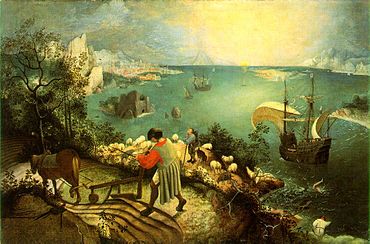 Pieter Bruegel the Elder, Landscape with the Fall of Icarus (c. 1558)Musee des Beaux ArtsBy W. H. Auden [1907-1973]About suffering they were never wrong,The old Masters: how well they understoodIts human position: how it takes placeWhile someone else is eating or opening a window or just walking dully along;How, when the aged are reverently, passionately waitingFor the miraculous birth, there always must beChildren who did not specially want it to happen, skatingOn a pond at the edge of the wood:They never forgotThat even the dreadful martyrdom must run its courseAnyhow in a corner, some untidy spotWhere the dogs go on with their doggy life and the torturer's horseScratches its innocent behind on a tree.In Breughel's Icarus, for instance: how everything turns awayQuite leisurely from the disaster; the ploughman mayHave heard the splash, the forsaken cry,But for him it was not an important failure; the sun shoneAs it had to on the white legs disappearing into the greenWater, and the expensive delicate ship that must have seenSomething amazing, a boy falling out of the sky,Had somewhere to get to and sailed calmly on.	The Starry NightBy Anne Sexton [1928-1974]That does not keep me from having a terrible need of—shall I say the word—religion. Then I go out at night to paint the stars.Vincent Van Gogh in a letter to his brotherThe town does not existexcept where one black-haired tree slipsup like a drowned woman into the hot sky.The town is silent. The night boils with eleven stars.   Oh starry starry night! This is howI want to die.It moves. They are all alive.Even the moon bulges in its orange irons   to push children, like a god, from its eye.The old unseen serpent swallows up the stars.   Oh starry starry night! This is how   I want to die:into that rushing beast of the night,   sucked up by that great dragon, to split   from my life with no flag,no belly,no cry.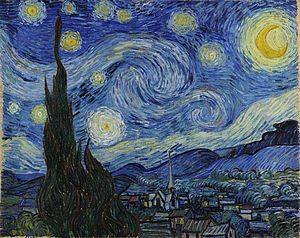 Vincent van Gogh, The Starry Night (1889)The Starry NightBy Robert Fagles [1933-2008]Long as I paintI feel myselfless madthe brush in my handa lightning rod to madnessBut never ground that madnessexecute it ride the lightning upfrom these benighted streets and steeple upwith the cypress look its black is burning greenI am that I am it criesit lifts me up the nightfall upthe cloudrack coiling like a dragon's flanksa third of the stars in heaven wheeling in its wakewheels in wheels around the moon that cradles round the sunand if I can only trail these whirling eternal starswith one sweep of the brush like Michael's sword if I cancut the life out of the beast - safeguard the mother and the sonall heaven will hymn in conflagration blazing downthe night the mountain ranges downthe claustrophobic valleys of the madMadnessis what I have instead of heavenGod deliver me - help me now deliverall this frenzy back into your handsour brushstrokes burning clearer into dawn.In Goya’s Greatest Scenes We Seem to See By Lawrence Ferlinghetti [1919-]In Goya’s greatest scenes we seem to see                                           the people of the world          exactly at the moment when             they first attained the title of                                                             ‘suffering humanity’             They writhe upon the page                                        in a veritable rage                                                                of adversity             Heaped up                     groaning with babies and bayonets                                                       under cement skies               in an abstract landscape of blasted trees                  bent statues bats wings and beaks                               slippery gibbets                  cadavers and carnivorous cocks            and all the final hollering monsters                  of the                           ‘imagination of disaster’            they are so bloody real                                        it is as if they really still existed    And they do                  Only the landscape is changedThey still are ranged along the roads             plagued by legionnaires                     false windmills and demented roostersThey are the same people                                     only further from home      on freeways fifty lanes wide                              on a concrete continent                                        spaced with bland billboards                           illustrating imbecile illusions of happiness                        The scene shows fewer tumbrils                                                but more strung-out citizens                                                                     in painted cars                               and they have strange license plates                              and engines                                           that devour AmericaI Am GoyaBy Andrey Voznesensky [1933-2010]I am Goyaof the bare field, by the enemy’s beak gougedtill the craters of my eyes gapeI am griefI am the tongueof war, the embers of citieson the snows of the year 1941I am hungerI am the gulletof a woman hanged whose body like a belltolled over a blank squareI am GoyaO grapes of wrath!I have hurled westwardthe ashes of the uninvited guest!and hammered stars into the unforgetting sky – like nailsI am GoyaFrancisco de Goya, The Third of May, 1808: The Execution of the Defenders of Madrid (1814) 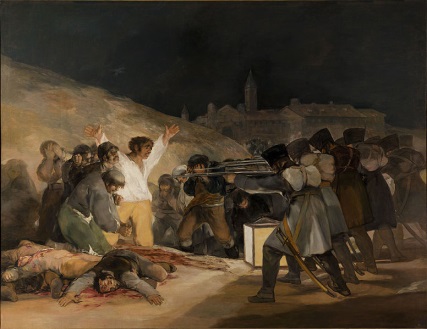 Francisco de Goya, The Disasters of War, the Carnivorous Vulture (c. 1810)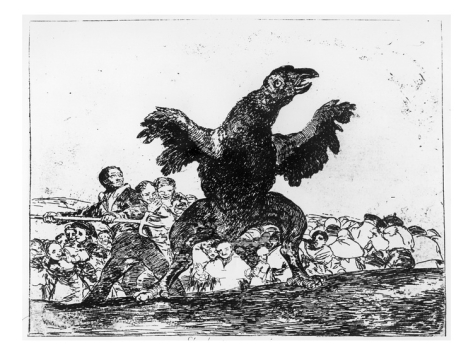 Journey of the Magi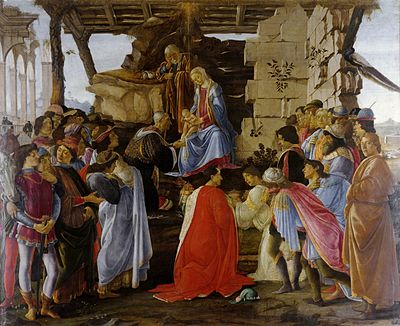 By T. S. Eliot [1888-1965]A cold coming we had of it,Just the worst time of the yearFor a journey, and such a long journey:The was deep and the weather sharp,The very dead of winter."And the camels galled, sore-footed, refractory,Lying down in the melting snow.There were times we regrettedThe summer palaces on slopes, the terraces,And the silken girls bringing sherbet.Then the camel men cursing and grumblingAnd running away, and wanting their liquor and women,And the night-fires gong out, and the lack of shelters,And the cities hostile and the towns unfriendlyAnd the villages dirty, and charging high prices.:A hard time we had of it.At the end we preferred to travel all night,Sleeping in snatches,With the voices singing in our ears, sayingThat this was all folly.Then at dawn we came down to a temperate valley,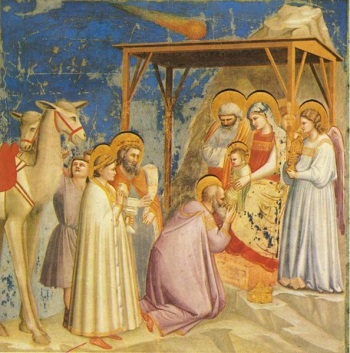 Wet, below the snow line, smelling of vegetation;With a running stream and a water-mill beating the darkness,And three trees on the low sky,And an old white horse galloped away in the meadow.Then we came to a tavern with vine-leaves over the lintel,Six hands at an open door dicing for pieces of silver,And feet kicking the empty wine-skins.But there was no information, and so we continuedAnd arrived at evening, not a moment too soonFinding the place; it was (you may say) satisfactory.All this was a long time ago, I remember,And I would do it again, but set downThis set downThis: were we lead all that way forBirth or Death? There was a Birth, certainly,We had evidence and no doubt. I have seen birth and death,But had thought they were different; this Birth wasHard and bitter agony for us, like Death, our death.We returned to our places, these Kingdoms,But no longer at ease here, in the old dispensation,With an alien people clutching their gods.I should be glad of another death.The MagiBy W. B. Yeats [1865-1939]OW as at all times I can see in the mind's eye,In their stiff, painted clothes, the pale unsatisfied onesAppear and disappear in the blue depth of the skyWith all their ancient faces like rain-beaten stones,And all their helms of silver hovering side by side,And all their eyes still fixed, hoping to find once more,Being by Calvary's turbulence unsatisfied,The uncontrollable mystery on the bestial floor.Giotto di Bondone, Adoration of the Magi (1313)The ScreamBy Donald Hall [1928-]Observe. Ridged, raised, tactile, the horrorof the skinned head is there. It is skinnedwhich had a covering-up before,and now is nude, and is determinedby what it perceives. The blood not Christ’s,blood of death without resurrection,winds flatly in the air. Habit foistsconventional surrender to oneresponse in vision, but it fails here,where the painstaking viewer is freedinto the under-skin of his fear.Existence is laid bare, and marriedto a movement of caught perceptionwhere the unknown will become the knownas one piece of the rolling mountainbecomes another beneath the stonewhich shifts now toward the happy valley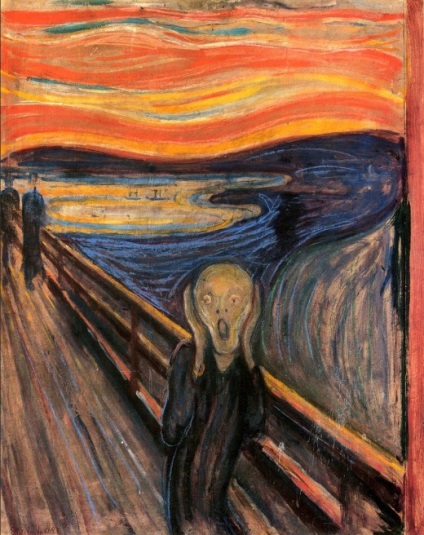 which is not prepared, as it could notbe, for the achieved catastrophewhich produces no moral upshot,no curtain, epilogue, nor applause,no Dame to return purged to the Manse(the Manse is wrecked) – not even the pause,the repose of art that has distance.We, unlike Munch, observe his The Screammaking words, since perhaps we too knowthe head’s “experience of extremedisorder.” We have made our bravo,but such, of course, will never equalthe painting. What is the relation?A word, which is at once richly full of attributes: thinginess, reason,reference, time, noise, among others;bounces off the firm brightness of paintas if it had no substance, and errstoward verbalism, naturally. Mayn’twe say that time cannot representspace in art? “The fascination ofwhat’s impossible” may be present, motivating the artist to move. So the poet, the talker, aims hiswords at the object, and his words gofaster and faster, and now he islike a cyclotron, breaking intothe structure of things by repeatedspeed and force in order to lay barein words, naturally, unwordedinsides of things, the things that are there.Rooms by the Sea By John Hollander [1929-] 

It may recall 
An earlier glimpse of emptiness, a corner 
Of a room by the sea, opening seemingly 
Onto an uncontainable expense of ocean. 
The front room, 

To step right out of the room in to the sea 
Directly, as if the land outside had all vanished with some silent “Boom!” 
How wonderfully sudden it would be! 

How grandly liberating it could be, 
Having swept away all but sunlight with a painter’s broom, 
To step wide out of the room out to the sea, 

To step straight out of the room onto the sea, 
The blue hardwood floor or its surface stretched over an almost bottomless gloom: 
How shockingly stabilizing it should be. 

How nonchalant yet stirring it might be 
Straw-hatted, wearing some buttonhole in yellow bloom, 
To step gaily out of the room off to the sea. 

To step wrongly out of the room up to the sea, 
As if suddenly there were nothing any more about perspective that we could assume, 
How seemingly possible, yet it can’t be… 

How simple and familiar it shall be 
In the broadly ordinary that for the time being remains our doom 
To step simply out of the room and down to the sea. 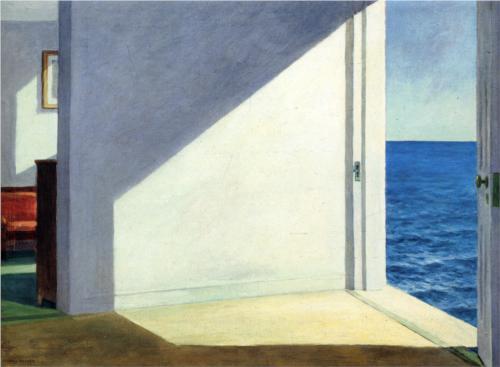 Jesus and the Woman at the WellBy Marilyn Chandler McEntyre [1949-]You never know who will be chosen.A lot of folks who would have lovedto spend half an hour with God Incarnatedidn’t get to.		A lot of thosewho had their moment with the Lordnever made it into history.  Lost pearls,those words exchanged along the dusty roadsthat no one wrote down.Then there’s this woman.  She’s not a seeker.She’s just tired of coming all this wayfor water, tired of men who take morethan they give, tired of righteous peoplewho still have their reputations.She’s no Rebekah, virginal and fair,nor Rachel, ripe for love, ready with her water jar,nor Zipporah, grateful for deliverance.What mockery even to imagine heramong those holy women who foundtheir bridegrooms waiting by the well.Baffled again, the disciples wondered:Why should she be an object of such attention—not only Samaritan, but a womanand angry as a shrew?  At least the whoreshad a little laughter in them.  Odd how he’ll talk to anyone.Could get him into real troubleone of these days.			Not to mentionthe embarrassment for the rest of us.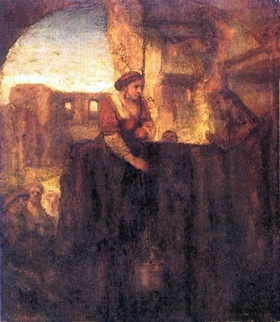 